Publicado en Zamora el 21/01/2021 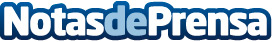 TopBigData: el nuevo medio digital sobre Big DataBig Data es una expresión que se está volviendo cada vez más popular en todo el mundo. Y es que los analistas los utilizan principalmente en su trabajo, pero también despiertan el interés de la gente corriente. Esto se debe a que, incluye una serie de datos e información muy útil, aunque en la sociedad provoca reticencias y temores de vigilancia excesiva por parte de las corporaciones que la utilizan. En este tema, ha aparecido un nuevo periódico digital dedicado al Big Data, y se refieren a TopBigDataDatos de contacto:Top Big Data606309378Nota de prensa publicada en: https://www.notasdeprensa.es/topbigdata-el-nuevo-medio-digital-sobre-big Categorias: Nacional Telecomunicaciones Marketing Emprendedores E-Commerce http://www.notasdeprensa.es